Našel se mladý pes labradorský retrívr černé barvy.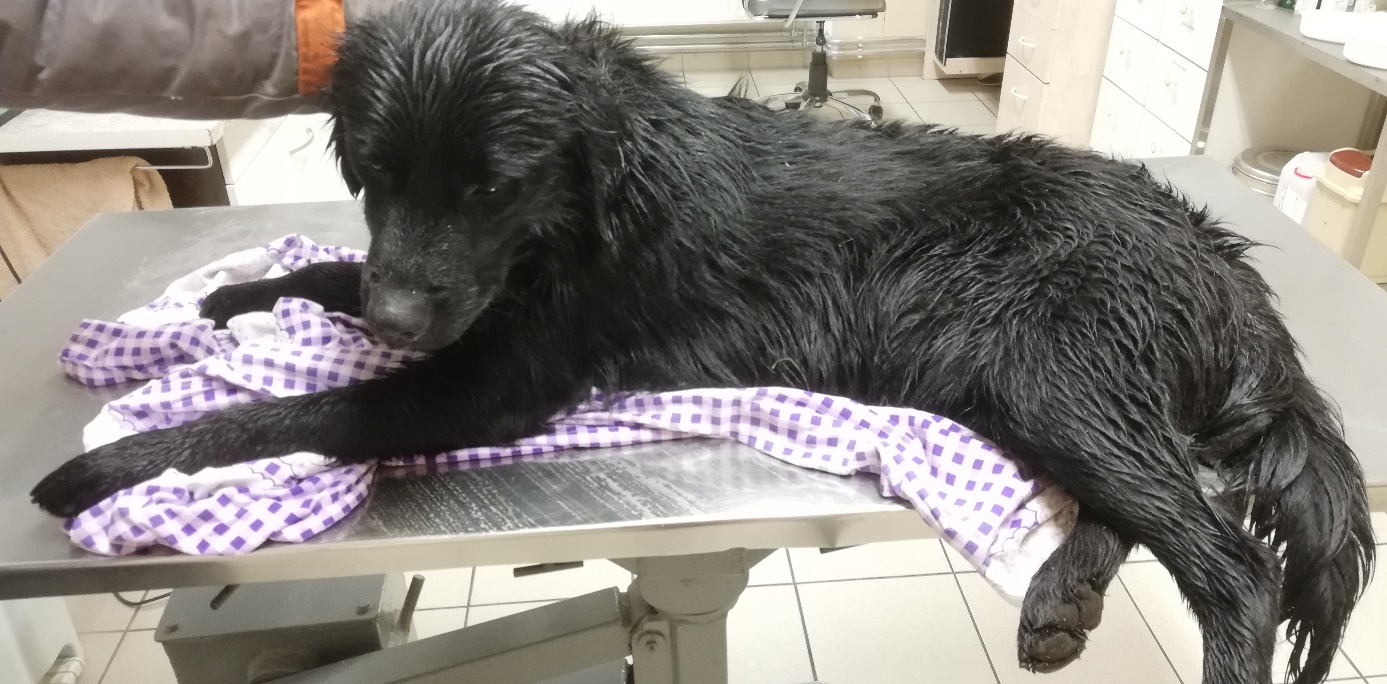 Kontakt: 603 198 076